ЗАТВЕРДЖЕНО Наказом Міністерстваекономічного розвиткуі торгівлі України 15.09.2014 № 1106ЗМІНИ ДО РІЧНОГО ПЛАНУ ЗАКУПІВЕЛЬ на   2016   рікКомунальний заклад освіти «Верхньодніпровський навчально-реабілітаційний центр» Дніпропетровської обласної ради», 20198381(найменування замовника, код за ЄДРПОУ)Затверджений рішенням комітету з конкурсних торгів від 30.12.2015р. №165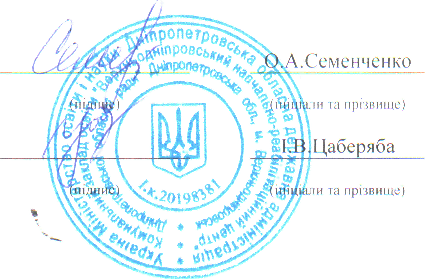 Голова комітету з конкурсних торгівСекретар комітету з конкурсних торгівПредмет закупівліКод КЕКВ (длябюджетнихкоштів)Очікувана вартість предмета закупівліПроцедура закупівліОрієнтовнийпочатокпроведенняпроцедури закупівліПриміткиІ23456Код 35.11.1 - Енергія електрична(активна електрична енергія)2273226467,00 ( в т. р. ПДВ) (Двісті двадцять шість тисяч чотириста шістдесят сім гри. 00коп.)Переговорна процедуразакупівліГрудень 2015 